Tagung – Potenziale zur Umsetzung von Umweltzielen im Acker- und Obstbau11. Oktober 2018, DLR RNH Bad KreuznachAn dasDLR Rheinhessen-Nahe-HunsrückAbteilung AgrarwirtschaftGruppe Landwirtschaft und UmweltRüdesheimer Str. 60-6855545 Bad KreuznachANMELDUNGHiermit möchte ich folgende Person/en zur Tagung – Potenziale zur Umsetzung von Umweltzielen im Acker- und Obstbau, am 11.Oktober 2018 anmelden: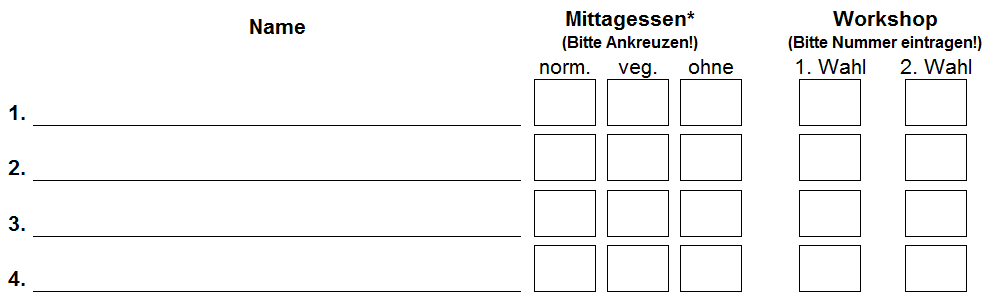 *Je nach Menüangebot in dieser Woche fallen Kosten von 5,50 – 7,00 € an, die am Veranstaltungstag bezahlt werden müssen.Datum und Unterschrift:_________________________________________________Anmeldung bis zum 05.10.2018 über E-Mail: agrarumwelt@dlr.rlp.de, oder Fax: 0617/820-300 zurück an das DLR. Bei Rückfragen steht Ihnen Frau Wingenter-Süß (0671/820-487) zur VerfügungProgrammProgrammProgramm9:00 UhrAnmeldung, Begrüßungskaffee9:30 UhrBegrüßung Jörg Weickel, DLR RNH9:45 UhrUmsetzung von Umweltzielen im Ackerbau: Chancen, Themen, Hemmnisse, best practiceDr. Rainer Oppermannifab 10:30 UhrBeitrag der Landwirtschaft zum Schutz der Feldvögel – ProjektbeispieleProf. Dr. Michael RademacherTH Bingen11:00 UhrHonorierung von Landschaftspflegeleistungen im Obstbau aus Naturschutzmitteln: Bisherige ProjektergebnisseDoris Dannenmann &Daniel HeinrichsTH Bingen11:30 UhrKaffeepause11:45 UhrÖkonomische Betrachtung von Landschaftspflegeleistungen im ObstbauElias SchmelzerBioland Beratung GmbH12:15 UhrProjekt Wildbienen in Obstplantagen: Projektziele, Projektaufbau und erste ErgebnisseDoris DannenmannTH Bingen12:30 UhrPodiumsdiskussion mit den Referenten des Vormittags13:00 UhrMittagessen14:00 Uhr-15:30 UhrWorkshopsWorkshop 1PIK – Maßnahmen und UmsetzungImpulsreferat – Best practice PIK-ProjekteStiftung Kulturlandschaft Rheinland-Pfalz (Angefragt)Workshop 2Freiwillige Leistungen in der Landwirtschaft - Sachstand und Optimierungsansätze Impulsreferat – BASF FarmNetzwerk Nachhaltigkeit – bundesweite ErfahrungenDr. Matthias GerberBASFWorkshop 3Anforderungen des NaturschutzesImpulsreferat: Anforderungen und Möglichkeiten der Finanzierung aus NaturschutzmittelnObere Naturschutzbehörde SGD Süd (Angefragt)15:30 UhrKaffeepause15:45 UhrAbschlussplenum Plenum16:30 UhrEnde der Veranstaltung  